Blindshell Classic 2, een alternatieve smartphoneFred Boot en Peter van Tol, Koninklijke Visio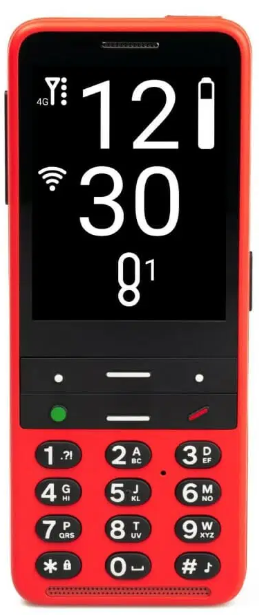 De Blindshell Classic 2, met voelbare knoppen, is de opvolger van de Blindshell Classic 1. Het is een GSM met diverse toegankelijkheidsvoorzieningen voor slechtziende en blinde mensen. Denk hierbij aan vergroting, spraakweergave, spraakherkenning en ondersteuning met specifieke geluidssignalen. Bovendien heeft deze GSM goed voelbare toetsen. Voor wie is de Blindshell Classic 2 geschikt?De Blindshell Classic 2 is specifiek ontwikkeld voor mensen met een visuele beperking. Deze GSM is interessant wanneer je een telefoon wilt met voelbare knoppen in combinatie met spraak ondersteuning. De Blindshell Classic 2 is ook geschikt voor je wanneer je wilt kunnen Whats-Appen maar een smartphone voor jou te ingewikkeld is.Het voordeel van de Blindshell Classic 2 is de combinatie van voelbare knoppen en spraakondersteuning. Andere telefoons hebben vaak wel voelbare knoppen, waardoor tactiele bediening mogelijk is, maar hebben verder geen uitgebreide functies. Doordat ze niet beschikken over spraakuitvoer of vergrote tekst is de non-visuele bediening erg beperkt. Deze bestaat vaak alleen uit voorkeuzenummers kunnen bellen en gebeld kunnen worden. Smartphones met aanraakschermen hebben wel spraakmogelijkheden. Maar deze zijn dan wel weer een stuk ingewikkelder in bediening omdat het aanraakscherm tactiele bediening onmogelijk maakt. De Blindshell Classic 2 valt dus tussen deze 2 mogelijkheden in. Bedienbaar met fysieke knoppen en met spraakondersteuning om alle functies op te kunnen roepen. Daaronder vallen ook beperkte smartphone functionaliteiten zoals WhatsApp.Wat kun je met de Blindshell Classic 2?De Blindshell Classic 2 is uitgerust met een groot aantal basis en geavanceerde functies. Deze kun je volledig zelfstandig instellen en bedienen omdat alle functies ondersteunt worden door spraak. De volgende basisfuncties zijn al in het toestel aanwezig:Bellen (favorietenlijst, belgeschiedenis en snel keuzemenu)SMS’en (naar één of meer personen)Adresboek (met mogelijkheid tot importeren en back-up)DictafoonRekenmachineAlarm/ wekker/ timerKalenderNotitiesService menuSOS-knopDaarnaast zijn de volgende geavanceerde functies aanwezig:Android webbrowser WhatsApp Facebook Messenger BlindShell  schermleesprogramma BlindShell Beep (om bijvoorbeeld je sleutels of telefoon terug te vinden. Hiervoor heb je extra apparatuur nodig.)E-mailObjectherkenning met “NFC tags” (Hiervoor zijn zogenoemde “NFC tags” te koop. Dit zijn stickers met een chipje erin. Deze stickers kun je ergens opplakken en in de telefoon een naam geven. Als je dan je telefoon bij de tag houdt leest deze de naam voor. Omdat veel pasjes (bijvoorbeeld de OV-chipkaart en de nieuwe bankpassen) nu ook een NFC chip hebben kun je de telefoon ook gebruiken om de passen uit elkaar te houden. Daarvoor laat je de telefoon eenmaal de pas herkennen en kun je daarna de pas tegen de telefoon houden om te horen welke pas het is.)Internet en FM radioMuziekBoeken lezenVergrootglasWeerGPS locatieKleurherkenningDictafoonWat kun je niet met de Blindshell Classic 2?De Blindshell Classic 2 is geen volledige smartphone omdat niet alle apps, op een beperkt aantal na, beschikbaar zijn. Een lijst met wel beschikbare apps wordt door de maker van de blindshell beheerd.De apps die je kunt installeren zijn te bedienen met de knoppen en worden meestal met grote letters op het scherm weergegeven. Voor een aantal apps geldt dit niet waaronder Whatsapp.Hoe toegankelijk is Blindshell Classic 2?Zoals je hierboven al hebt kunnen lezen is de Blindshell Classic 2 toegankelijk door de voelbare knoppen en de spraakondersteuning door de stem die je zelf uitkiest. Je hebt keuze uit een vijftal stemmen. Je kunt de stem kiezen die voor jou het prettigst in het gehoor ligt en die je het beste kunt verstaan. Ook een aantal functies van het scherm vergroten de toegankelijkheid. De display van de Blindshell Classic 2 is 2,83 inch. Je kunt de weergave op het scherm naar eigen wens instellen. Er zijn meerdere kleurencombinatie’s beschikbaar voor letterkleur en achtergrond. Ook kun je de lettergrootte aanpassen. De menu’s die op het display verschijnen worden in 1 kolom getoond. Het hoofdmenu kun je naar behoefte aanpassen: pictogrammen met tekst, alleen pictogrammen of alleen tekst.De goed voelbare knoppen zijn ingedeeld in duidelijke vlakken met ruimte ertussen. Hoe ziet de Blindshell Classic 2 eruit?De Blindshell Classic 2 lijkt qua uiterlijk op een knoppen telefoon zoals de oude Nokia. Op de onderste helft van de telefoon bevinden zich de voelbare knoppen met daarboven het scherm. Het toestel is verkrijgbaar in de kleuren zwart en rood. De Blindshell Classic 2 is even groot als de Blindshell Classic 1 maar wel dikker en zwaarder. Het toestel weegt 149 gram en meet 135,2 bij 54,6 bij 16,7 mm. De volumeknop vind je aan de linker zijkant van het toestel en de knop voor de dicteerfunctie en de spraakcommando’s aan de rechter zijkant. Het numerieke toetsenbord van de Blindshell Classic 2 is duidelijker voelbaar dan die van zijn voorganger doordat de toetsen boller zijn. Ook het puntje dat op de cijfertoets vijf is aangebracht is nu duidelijk voelbaar.Tussen het numerieke toetsenbord en het beeldscherm vind je, duidelijk voelbaar, de groene en rode knop. Er tussenin zit de toets waarmee je door de menu’s kunt navigeren. De knoppen om door het menu te navigeren en om te bevestigen liggen verder uit elkaar. Zo druk je de knoppen minder snel tegelijkertijd in. Boven de groene knop zit een klein toetsje dat naar het statusmenu verwijst. Door dit toetsje in te drukken als de GSM vergrendeld is wordt de tijd uitgesproken. Boven de rode knop vind je zo’n zelfde toetsje dat bij indrukken je laatste handeling herhaalt.Aan de bovenkant van het toestel vind je de 3,5 mm aansluiting voor de meegeleverde oortjes met microfoon. Ook vind je aan de bovenkant een lampje dat als zaklamp kan dienen. Aan de onderkant van het toestel zit de aansluiting voor de USB-C kabel die via de meegeleverde adapter aangesloten kan worden om op te laden. Opladen kun je ook doen door het toestel in de meegeleverde standaard te plaatsen om op een vaste plaats op te kunnen laden. Op de achterkant van het toestel bevinden zich nog de SOS- knop en de camera.Hoe werkt de Blindshell Classic 2?De Blindshell Classic 2 draait op het Android platform. Hier merk je als gebruiker weinig van. Alles wat je met het toestel doet wordt door spraak ondersteund.Door de omlaag knop in te drukken kom je terecht in het menu. Door nogmaals de omlaag knop in te drukken kun je door dit menu bladeren. Na elk menu item hoor je waar je in de lijst bent (bijvoorbeeld 2 van 7). Om direct naar een menu item te gaan kun je dit cijfer intoetsen op het toetsenblok. Dus als een contactpersoon 3 van 7 is, kun je daar direct naartoe door het intoetsen van de 3. De standaard menuopties zijn:OproepenBerichtenContactpersonenToepassingenInstellingenHandleidingSchakel de telefoon uitAls je de menuoptie, waar je naartoe wilt, hebt gehoord bevestig je dit door op de groene toets te drukken. Dit geldt binnen het menu voor elke keuze die je hierna maakt. Met de rode toets ga je een stap terug.Voor het invoeren van berichten of contactpersonen heb je de keuze om dit via de SMS functie met de toetsen te doen, of via de dicteerfunctie. Als je voor de dicteerfunctie kiest is het noodzakelijk dat de Blindshell Classic 2 op dat moment een internetverbinding heeft.Omdat de Blindshell Classic 2 over spraakherkenning beschikt is het mogelijk via het geven van spraakcommando’s contactpersonen uit de contactenlijst te bellen of een applicatie op te starten. Denk bijvoorbeeld aan: “bel Visio” of “start email.”Wanneer je WhatsApp opent ziet dit eruit zoals op een standaard smartphone. Dit betekent dat de tekst niet vergroot op het scherm wordt weergegeven. De bediening werkt dan met Talk Back. De hoeveelheid keuzes waar je langs moet lopen is veel groter dan in de andere menu’s. De onderdelen die langs komen zijn vaak ook minder duidelijk.Hoe laad ik de Blindshell Classic 2 op en hoe lang gaat de batterij mee?Om de Blindshell Classic 2 op te laden vind je aan de onderkant van het toestel een USB C aansluiting. (Dit is de nieuwe, omkeerbare, USB aansluiting, dus er is geen onder of bovenkant van de stekker.) Een lege batterij opladen duurt ongeveer vijf uur. De oplader is 10 Watt, opladers die minder Wattage leveren kunnen er voor zorgen dat opladen langer duurt. De batterij van de Blindshell Classic 2 gaat maximaal zesennegentig uur mee. Dit is minder wanneer je het toestel veel gebruikt, het volume hoog staat of het scherm veel aan staat.Wat kost de Blindshell Classic 2?De kosten voor het toestel zijn ongeveer 450 euro, inclusief BTW. De leveranciers in Nederland waar je de Blindshell Classic 2 kunt verkrijgen zijn Optelec, World Wide Vision, Low Vision Shop en Iris Huys.Alternatief: Blindshell Classic LiteOverweeg je de Blindshell Classic 2 te gaan gebruiken maar is de prijs jou te hoog? Misschien is de Blindshell Classic LITE dan een goede optie. De Blindshell Classic LITE is een mobiele telefoon met Nederlandse spraakweergave en is de minder uitgebreide versie van de Blindshell Classic. De bediening is eenvoudig dankzij de ingebouwde spraak, het fysieke toetsenbord en eenvoudige menu's. De Blindshell Classic Lite kost rond de 269 euro. De belangrijkste verschillen tussen de Blindshell Classic 2 en de Blindshell Classic LITE zijn:Het is niet mogelijk om met je stem een contact te bellen, een bericht te schrijven of het toestel te bedienen.Het toestel heeft geen oplaadstation.Het toestel heeft geen FM of internetradio.Je kunt niet e-mailen.De Blindshell Classic LITE kun je verkrijgen bij Optelec, World Wide Vision, Low Vision Shop en Iris Huys.ConclusieDe Blindshell Classic 2 valt tussen een eenvoudige telefoon en de smartphone in. Zoek je een telefoon met knoppen? Waarmee je, met spraakondersteuning, onder andere kunt bellen, sms’en en mailen dan is de Blindshell Classic 2 een interessante optie voor je. Door de eenvoudige menustructuur zijn deze opties gemakkelijk te gebruiken. Vind je het gebruik van Internet en WhatsApp lastig op een smartphone? Dan heeft de Blindshell Classic 2 een beperkt voordeel omdat deze functies vergelijkbaar werken als op de smartphone.Heb je nog vragen?Mail naar kennisportaal@visio.org, of bel 088 585 56 66.Meer artikelen, video’s en podcasts vind je op kennisportaal.visio.orgKoninklijke Visio expertisecentrum voor slechtziende en blinde mensenwww.visio.org 